HỒ SƠ YÊU CẦU ĐỐI VỚI GÓI THẦU: '' TỔ CHỨC ĐÓN ĐOÀN ỦY BAN THƯƠNG MẠI HÀN QUỐC LÀM VIỆC TẠI VIỆT NAM TỪ NGÀY 16 ĐẾN NGÀY 18 THÁNG 11 NĂM 2022 ĐỂ THAM DỰ PHIÊN HỌP LẦN THỨ 7 CỦA TIỂU BAN PHÒNG VỆ THƯƠNG MẠI THỰC THI HIỆP ĐỊNH THƯƠNG MẠI TỰ DO VIỆT NAM - HÀN QUỐC, PHIÊN HỌP LẦN THỨ 6 CỦA NHÓM CÔNG TÁC PHÒNG VỆ THƯƠNG MẠI VIỆT NAM - HÀN QUỐC THỰC THI BIÊN BẢN GHI NHỚ VỀ HỢP TÁC NĂNG LƯỢNG, CÔNG NGHIỆP VÀ THƯƠNG MẠI VÀ TỌA ĐÀM QUỐC TẾ VỀ PHÒNG VỆ THƯƠNG MẠI VIỆT NAM - HÀN QUỐC''1. Tên gói thầu: ''Tổ chức đón đoàn Ủy ban Thương mại Hàn Quốc làm việc tại Việt Nam từ ngày 16 đến ngày 18 tháng 11 năm 2022 để tham dự phiên họp lần thứ 7 của Tiểu ban phòng vệ thương mại thực thi Hiệp định Thương mại tự do Việt Nam - Hàn Quốc, phiên họp lần thứ 6 của nhóm công tác phòng vệ thương mại Việt Nam - Hàn Quốc thực thi Biên bản ghi nhớ về hợp tác Năng lượng, Công nghiệp và Thương mại và tọa đàm quốc tế về phòng vệ thương mại Việt Nam - Hàn Quốc''2. Tổng giá trị gói thầu: 97.900.000 đồng (Bằng chữ: Chín mươi bảy triệu chín trăm nghìn đồng chẵn ./.)3. Tiêu chuẩn đánh giá Hồ sơ dự thầu3.1. Tiêu chuẩn đánh giá tính hợp lệ của hồ sơ yêu cầuNhà thầu đưa ra giá phù hợp, đưa ra đề xuất phù hợp Nhà thầu bảo đảm tư cách hợp lệ tại Hồ sơ yêu cầu (gọi tắt là HSYC) sẽ được xem xét, đánh giá các bước tiếp theo.3.2. Tiêu chuẩn đánh giá về năng lực và kinh nghiệmYêu cầu nhà thầu có kinh nghiệm trong lĩnh vực tổ chức hội nghị, sự kiện. 3.3. Tiêu chuẩn đánh giá về giáCăn cứ tính chất, quy mô của gói thầu lựa chọn phương pháp giá thấp nhất. Cách xác định giá thấp nhất theo các bước sau đây:Bước 1. Xác định giá dự thầu, giá dự thầu sau giảm giá (nếu có);Bước 2. Xếp hạng nhà thầu: Hồ sơ dự thầu (gọi tắt là HSDT) có giá dự thầu sau khi trừ giá trị giảm giá (nếu có) thấp nhất được xếp hạng thứ nhất.4. Số lượng, tiêu chuẩn kỹ thuật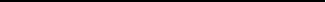 BỘ CÔNG THƯƠNGCỤC PHÒNG VỆ THƯƠNG MẠICỘNG HOÀ XÃ HỘI CHỦ NGHĨA VIỆT NAMĐộc lập -Tự do -Hạnh phúcHà Nội, ngày    tháng 11 năm 2022MụcHạng mụcNội dung dịch vụĐVTSố lượngIĐưa đón đại biểu và đưa đoàn khách nước ngoài đi tham quanĐưa đón đại biểu và đưa đoàn khách nước ngoài đi tham quanĐưa đón đại biểu và đưa đoàn khách nước ngoài đi tham quanThuê xe 16 chỗ đón đại biểu tại sân bay (Hà Nội - Nội Bài - Ninh Bình)Chuyến1Thuê xe 16 chỗ đưa đón đại biểu (Ninh Bình -Hà Nội)Chuyến1Thuê xe 16 chỗ tiễn đại biểu tại sân bay (Hà Nội - Nội Bài - Hà Nội)Chuyến1Chi phí đưa khách đi tham quan (dự kiến 13 người: phía bạn 10 người, ban tổ chức 3 người)Gói13IITổ chức phiên họp lần thứ 7 của Tiểu ban phòng vệ thương mại thực thi Hiệp định Thương mại tự do Việt Nam – Hàn Quốc, phiên họp lần thứ 6 của nhóm công tác phòng vệ thương mại Việt Nam – Hàn Quốc thực thi Biên bản ghi nhớ về hợp tác Năng lượng, Công nghiệp và Thương mại 
Thời gian: 1 buổi, dự kiến ngày 17 tháng 11 năm 2022
Địa điểm: Ninh Bình
Thành phần: 25 người Tổ chức phiên họp lần thứ 7 của Tiểu ban phòng vệ thương mại thực thi Hiệp định Thương mại tự do Việt Nam – Hàn Quốc, phiên họp lần thứ 6 của nhóm công tác phòng vệ thương mại Việt Nam – Hàn Quốc thực thi Biên bản ghi nhớ về hợp tác Năng lượng, Công nghiệp và Thương mại 
Thời gian: 1 buổi, dự kiến ngày 17 tháng 11 năm 2022
Địa điểm: Ninh Bình
Thành phần: 25 người Thuê hội trường (đã bao gồm hoa trang trí, văn phòng phẩm, 02 mic không dây, 01 mic có dây , biển chỉ dẫn, bảng trắng, biển chỉ dẫn cho khách tại sảnh khách sạn, bục phát biểu, …)Buổi 1Giải khát giữa giờBuổi25Thiết bị, Văn phòng phẩmBackdropCái 1Thiết bị, Văn phòng phẩmLaptop trình chiếuBộ1Thiết bị, Văn phòng phẩmMáy chiếu, màn chiếu, bút trình chiếuBộ1Thiết bị, Văn phòng phẩmFlipchartChiếc2Thiết bị, Văn phòng phẩmTai nghe dịchBộ/buổi1Thiết bị, Văn phòng phẩmSoundcard chuyển đổi âm thanhBộ/buổi1Thiết bị, Văn phòng phẩmMixer âm thanhBộ/buổi1Thiết bị, Văn phòng phẩmCabin dịchBộ/buổi1Thiết bị, Văn phòng phẩmNhân sự hỗ trợNgười1Thiết bị, Văn phòng phẩmVận chuyển thiết bịLượt1IIITổ chức Tọa đàm quốc tế phòng vệ thương mại Việt Nam - Hàn Quốc
Thời gian: 1 buổi, dự kiến buổi chiều ngày 17 tháng 11 năm 2022. Địa điểm: Ninh Bình
Thành phần: 45 người Tổ chức Tọa đàm quốc tế phòng vệ thương mại Việt Nam - Hàn Quốc
Thời gian: 1 buổi, dự kiến buổi chiều ngày 17 tháng 11 năm 2022. Địa điểm: Ninh Bình
Thành phần: 45 người Thuê hội trường (đã bao gồm hoa trang trí, văn phòng phẩm, 02 mic không dây, 01 mic có dây , biển chỉ dẫn, bảng trắng, biển chỉ dẫn cho khách tại sảnh khách sạn, bục phát biểu, …)Buổi 1Giải khát giữa giờBuổi45Thiết bị, Văn phòng phẩmBackdropCái 1Thiết bị, Văn phòng phẩmLaptop trình chiếuBộ2Thiết bị, Văn phòng phẩmMáy chiếu, màn chiếu, bút trình chiếuBộ2Thiết bị, Văn phòng phẩmFlipchartChiếc2Thiết bị, Văn phòng phẩmTai nghe dịchBộ/buổi1Thiết bị, Văn phòng phẩmSoundcard chuyển đổi âm thanhBộ/buổi1Thiết bị, Văn phòng phẩmMixer âm thanhBộ/buổi1Thiết bị, Văn phòng phẩmCabin dịchBộ/buổi1Thiết bị, Văn phòng phẩmVận chuyển thiết bịLượt1Thiết bị, Văn phòng phẩmNhân sự hỗ trợNgười1IVThuê xeThuê xe 16 chỗ đưa đón đoàn công tác của Việt Nam tham gia các hoạt động (Hà Nội - Ninh Bình - Hà Nội (3 ngày)Chuyến2